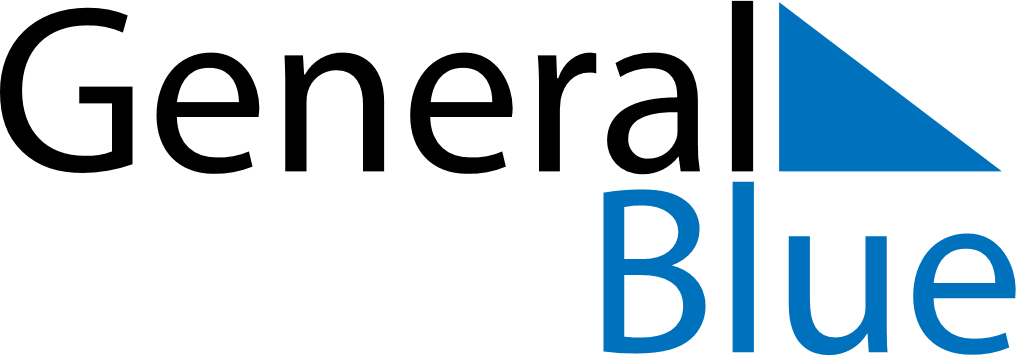 Weekly CalendarNovember 9, 2026 - November 15, 2026Weekly CalendarNovember 9, 2026 - November 15, 2026Weekly CalendarNovember 9, 2026 - November 15, 2026Weekly CalendarNovember 9, 2026 - November 15, 2026Weekly CalendarNovember 9, 2026 - November 15, 2026Weekly CalendarNovember 9, 2026 - November 15, 2026MONDAYNov 09TUESDAYNov 10WEDNESDAYNov 11THURSDAYNov 12FRIDAYNov 13SATURDAYNov 14SUNDAYNov 15